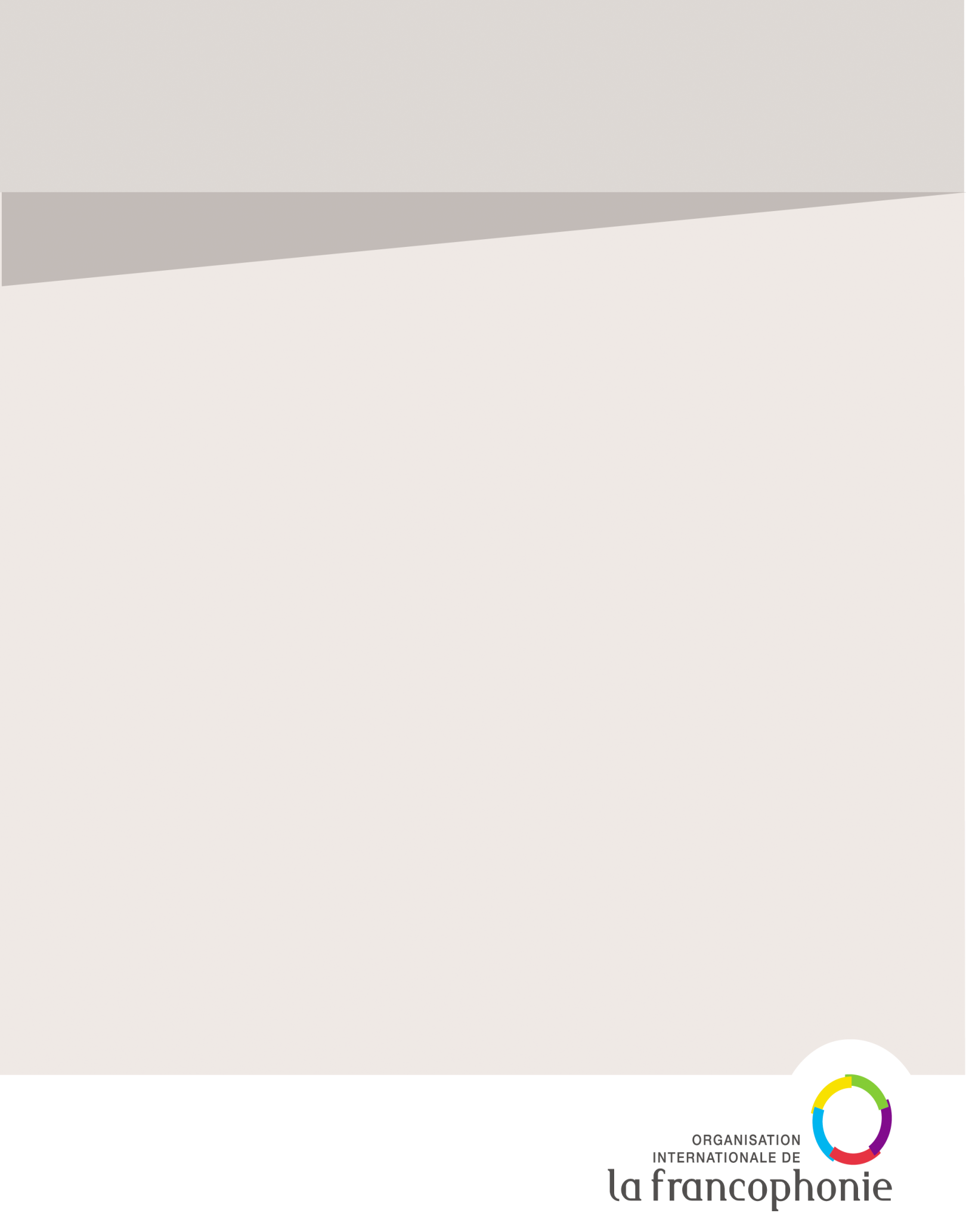 Organisation internationale de la Francophonie Consultation formalisée dossier de réponse techniqueCréation de la plateforme de formation au numérique DCLIC Toutes les réponses fournies dans ce document concernent uniquement les aspects techniques, méthodologiques et administratifs. Se référer au cahier des charges techniques pour les spécifications techniques minimales.Plan de réponse pour l’offre techniquePrésentation du candidatPrésentation du candidatPrésentation du candidatPrésentation du candidatPrésentation du candidatNom de l’entreprise/de la/du candidat.eNom de l’entreprise/de la/du candidat.eAdresse de l’entreprise/de la/du candidat.eAdresse de l’entreprise/de la/du candidat.eNom et coordonnées complètes de la personne responsable du dossierNom et coordonnées complètes de la personne responsable du dossierStatut juridiqueStatut juridiqueAnnée de création de l’entreprise / d’obtention du statut d’auto-entrepreneur de la/du candidat.eAnnée de création de l’entreprise / d’obtention du statut d’auto-entrepreneur de la/du candidat.eEffectifsEffectifsHistorique des relations avec l’OIFHistorique des relations avec l’OIFRéférenceRéférenceRéférenceRéférenceRéférencePôles de compétences de la société/de la/du candidat.e (à décliner)Pôles de compétences de la société/de la/du candidat.e (à décliner)Pôles de compétences de la société/de la/du candidat.e (à décliner)Pôles de compétences de la société/de la/du candidat.e (à décliner)Pôles de compétences de la société/de la/du candidat.e (à décliner)Dans l’objectif de démontrer votre expérience et votre capacité à mener efficacement le projet, faire une synthèse des projets d’assistance à maîtrise d’ouvrage les plus significatifs pour la construction de solutions numériques telles que souhaitées par l’OIF pour sa plateforme Déclinez vos compétences, vos certifications, vos clients et vos expériences dans le recueil et la formalisation de besoins, la spécification des besoins, la rédaction de cahiers des charges etc.Déclinez vos compétences en matière de conception et réalisation de plateformes web/applications mobiles et notamment dans la maîtrise des enjeux liés à de tels projets Dans l’objectif de démontrer votre expérience et votre capacité à mener efficacement le projet, faire une synthèse des projets d’assistance à maîtrise d’ouvrage les plus significatifs pour la construction de solutions numériques telles que souhaitées par l’OIF pour sa plateforme Déclinez vos compétences, vos certifications, vos clients et vos expériences dans le recueil et la formalisation de besoins, la spécification des besoins, la rédaction de cahiers des charges etc.Déclinez vos compétences en matière de conception et réalisation de plateformes web/applications mobiles et notamment dans la maîtrise des enjeux liés à de tels projets Dans l’objectif de démontrer votre expérience et votre capacité à mener efficacement le projet, faire une synthèse des projets d’assistance à maîtrise d’ouvrage les plus significatifs pour la construction de solutions numériques telles que souhaitées par l’OIF pour sa plateforme Déclinez vos compétences, vos certifications, vos clients et vos expériences dans le recueil et la formalisation de besoins, la spécification des besoins, la rédaction de cahiers des charges etc.Déclinez vos compétences en matière de conception et réalisation de plateformes web/applications mobiles et notamment dans la maîtrise des enjeux liés à de tels projets Dans l’objectif de démontrer votre expérience et votre capacité à mener efficacement le projet, faire une synthèse des projets d’assistance à maîtrise d’ouvrage les plus significatifs pour la construction de solutions numériques telles que souhaitées par l’OIF pour sa plateforme Déclinez vos compétences, vos certifications, vos clients et vos expériences dans le recueil et la formalisation de besoins, la spécification des besoins, la rédaction de cahiers des charges etc.Déclinez vos compétences en matière de conception et réalisation de plateformes web/applications mobiles et notamment dans la maîtrise des enjeux liés à de tels projets Dans l’objectif de démontrer votre expérience et votre capacité à mener efficacement le projet, faire une synthèse des projets d’assistance à maîtrise d’ouvrage les plus significatifs pour la construction de solutions numériques telles que souhaitées par l’OIF pour sa plateforme Déclinez vos compétences, vos certifications, vos clients et vos expériences dans le recueil et la formalisation de besoins, la spécification des besoins, la rédaction de cahiers des charges etc.Déclinez vos compétences en matière de conception et réalisation de plateformes web/applications mobiles et notamment dans la maîtrise des enjeux liés à de tels projets MéthodologieMéthodologieMéthodologieMéthodologieMéthodologiePrésentation de l’équipe (le cas échéant)Indiquez le nom, la fonction, les coordonnées du Chef de projetIndiquez le nom, la fonction, les coordonnées et le rôle prévu pour chacun des autres intervenants projet : Joindre les curriculum vitae de chaque membre de l’équipe chargée du projet et les éléments prouvant leur expertise et leurs compétences dans le domaine concerné par ce projetPrésentation de l’équipe (le cas échéant)Indiquez le nom, la fonction, les coordonnées du Chef de projetIndiquez le nom, la fonction, les coordonnées et le rôle prévu pour chacun des autres intervenants projet : Joindre les curriculum vitae de chaque membre de l’équipe chargée du projet et les éléments prouvant leur expertise et leurs compétences dans le domaine concerné par ce projetPrésentation de l’équipe (le cas échéant)Indiquez le nom, la fonction, les coordonnées du Chef de projetIndiquez le nom, la fonction, les coordonnées et le rôle prévu pour chacun des autres intervenants projet : Joindre les curriculum vitae de chaque membre de l’équipe chargée du projet et les éléments prouvant leur expertise et leurs compétences dans le domaine concerné par ce projetPrésentation de l’équipe (le cas échéant)Indiquez le nom, la fonction, les coordonnées du Chef de projetIndiquez le nom, la fonction, les coordonnées et le rôle prévu pour chacun des autres intervenants projet : Joindre les curriculum vitae de chaque membre de l’équipe chargée du projet et les éléments prouvant leur expertise et leurs compétences dans le domaine concerné par ce projetPrésentation de l’équipe (le cas échéant)Indiquez le nom, la fonction, les coordonnées du Chef de projetIndiquez le nom, la fonction, les coordonnées et le rôle prévu pour chacun des autres intervenants projet : Joindre les curriculum vitae de chaque membre de l’équipe chargée du projet et les éléments prouvant leur expertise et leurs compétences dans le domaine concerné par ce projetNomsFonctionsFonctionsCoordonnéesRôles sur le projetCompréhension globale du projetIndiquez la vision globale que vous avez du projet et votre compréhension de la prestation demandée par l’OIF. Compréhension globale du projetIndiquez la vision globale que vous avez du projet et votre compréhension de la prestation demandée par l’OIF. Compréhension globale du projetIndiquez la vision globale que vous avez du projet et votre compréhension de la prestation demandée par l’OIF. Compréhension globale du projetIndiquez la vision globale que vous avez du projet et votre compréhension de la prestation demandée par l’OIF. Compréhension globale du projetIndiquez la vision globale que vous avez du projet et votre compréhension de la prestation demandée par l’OIF. MéthodologieMéthodologieMéthodologieMéthodologieMéthodologieDéclinez la démarche projet que vous comptez mettre en œuvre pour la réalisation de ce projet dans les règles de l’art. Donnez les détails de la démarche que vous préconisez pour cette assistance à maîtrise d’ouvrage, notamment les méthodes et les outils que vous comptez utiliser tout au long de la mission qui vous est proposée ;Précisez les grandes phases du projet et le calendrier associéDéclinez la démarche projet que vous comptez mettre en œuvre pour la réalisation de ce projet dans les règles de l’art. Donnez les détails de la démarche que vous préconisez pour cette assistance à maîtrise d’ouvrage, notamment les méthodes et les outils que vous comptez utiliser tout au long de la mission qui vous est proposée ;Précisez les grandes phases du projet et le calendrier associéDéclinez la démarche projet que vous comptez mettre en œuvre pour la réalisation de ce projet dans les règles de l’art. Donnez les détails de la démarche que vous préconisez pour cette assistance à maîtrise d’ouvrage, notamment les méthodes et les outils que vous comptez utiliser tout au long de la mission qui vous est proposée ;Précisez les grandes phases du projet et le calendrier associéDéclinez la démarche projet que vous comptez mettre en œuvre pour la réalisation de ce projet dans les règles de l’art. Donnez les détails de la démarche que vous préconisez pour cette assistance à maîtrise d’ouvrage, notamment les méthodes et les outils que vous comptez utiliser tout au long de la mission qui vous est proposée ;Précisez les grandes phases du projet et le calendrier associéDéclinez la démarche projet que vous comptez mettre en œuvre pour la réalisation de ce projet dans les règles de l’art. Donnez les détails de la démarche que vous préconisez pour cette assistance à maîtrise d’ouvrage, notamment les méthodes et les outils que vous comptez utiliser tout au long de la mission qui vous est proposée ;Précisez les grandes phases du projet et le calendrier associéAutres points importants inhérents à votre démarche et méthodologieAutres points importants inhérents à votre démarche et méthodologieAutres points importants inhérents à votre démarche et méthodologieAutres points importants inhérents à votre démarche et méthodologieAutres points importants inhérents à votre démarche et méthodologieDossier administratif à fournirDossier administratif à fournirDossier administratif à fournirDossier administratif à fournirDossier administratif à fournirJoindre le dossier administratif complet de votre société/statut et ses/vos habilitations à fournir le type de services demandé.Joindre le dossier administratif complet de votre société/statut et ses/vos habilitations à fournir le type de services demandé.Joindre le dossier administratif complet de votre société/statut et ses/vos habilitations à fournir le type de services demandé.Joindre le dossier administratif complet de votre société/statut et ses/vos habilitations à fournir le type de services demandé.Joindre le dossier administratif complet de votre société/statut et ses/vos habilitations à fournir le type de services demandé.